    2021 KOREA-JAPAN JOINT HIGHER EDUACTION 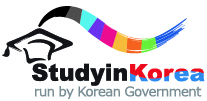 STUDENT EXCHANGE PROGRAM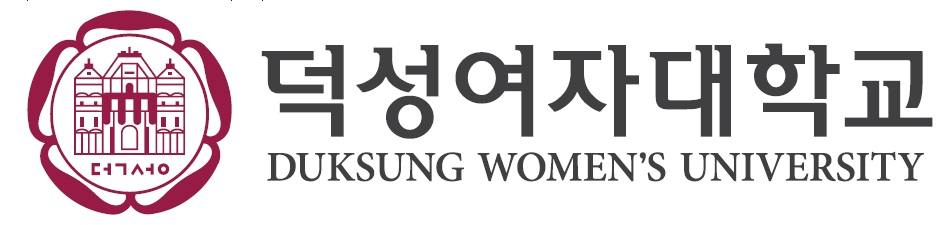 FORM 2 PERSONAL STATEMENT (Please briefly introduce yourself and give reasons why you want to participate in this program.)  ※ One page narrative essay (A4 size, one sided)※ Typed, not hand written.※ Should be written by the applicant.※ Should be written in either Korean or English. 